SERVICE CERTIFICATE(To be completed by the owner of the Sire or Frozen Semen and counter signed by the owner of the dam)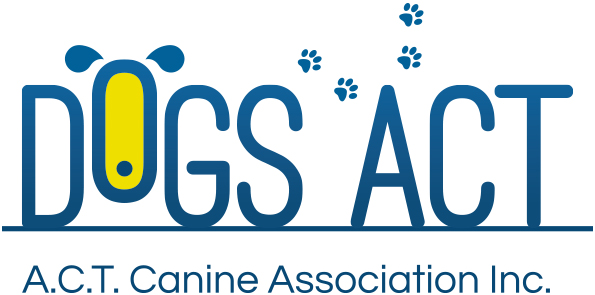 ACT Canine Association Inc. (ABN 11150955611) trading as Dogs A.C.T.ACT Canine Association Inc. (ABN 11150955611) trading as Dogs A.C.T.ACT Canine Association Inc. (ABN 11150955611) trading as Dogs A.C.T.ACT Canine Association Inc. (ABN 11150955611) trading as Dogs A.C.T.ACT Canine Association Inc. (ABN 11150955611) trading as Dogs A.C.T.Exhibition Park, Federal Highway, Mitchell, ACT.PO Box 815, Dickson ACT 2602. Phone 02 62414404.Email: administrator@dogsact.org.au or visit: http://www.dogsact.org.auOffice hours 9.30am to 2.30pm Tuesday to ThursdayAPPLICATION FOR LITTER REGISTRATIONIs to be completed using CAPITAL LETTERS.Exhibition Park, Federal Highway, Mitchell, ACT.PO Box 815, Dickson ACT 2602. Phone 02 62414404.Email: administrator@dogsact.org.au or visit: http://www.dogsact.org.auOffice hours 9.30am to 2.30pm Tuesday to ThursdayAPPLICATION FOR LITTER REGISTRATIONIs to be completed using CAPITAL LETTERS.Exhibition Park, Federal Highway, Mitchell, ACT.PO Box 815, Dickson ACT 2602. Phone 02 62414404.Email: administrator@dogsact.org.au or visit: http://www.dogsact.org.auOffice hours 9.30am to 2.30pm Tuesday to ThursdayAPPLICATION FOR LITTER REGISTRATIONIs to be completed using CAPITAL LETTERS.Exhibition Park, Federal Highway, Mitchell, ACT.PO Box 815, Dickson ACT 2602. Phone 02 62414404.Email: administrator@dogsact.org.au or visit: http://www.dogsact.org.auOffice hours 9.30am to 2.30pm Tuesday to ThursdayAPPLICATION FOR LITTER REGISTRATIONIs to be completed using CAPITAL LETTERS.Exhibition Park, Federal Highway, Mitchell, ACT.PO Box 815, Dickson ACT 2602. Phone 02 62414404.Email: administrator@dogsact.org.au or visit: http://www.dogsact.org.auOffice hours 9.30am to 2.30pm Tuesday to ThursdayAPPLICATION FOR LITTER REGISTRATIONIs to be completed using CAPITAL LETTERS.Exhibition Park, Federal Highway, Mitchell, ACT.PO Box 815, Dickson ACT 2602. Phone 02 62414404.Email: administrator@dogsact.org.au or visit: http://www.dogsact.org.auOffice hours 9.30am to 2.30pm Tuesday to ThursdayAPPLICATION FOR LITTER REGISTRATIONIs to be completed using CAPITAL LETTERS.Exhibition Park, Federal Highway, Mitchell, ACT.PO Box 815, Dickson ACT 2602. Phone 02 62414404.Email: administrator@dogsact.org.au or visit: http://www.dogsact.org.auOffice hours 9.30am to 2.30pm Tuesday to ThursdayAPPLICATION FOR LITTER REGISTRATIONIs to be completed using CAPITAL LETTERS.Exhibition Park, Federal Highway, Mitchell, ACT.PO Box 815, Dickson ACT 2602. Phone 02 62414404.Email: administrator@dogsact.org.au or visit: http://www.dogsact.org.auOffice hours 9.30am to 2.30pm Tuesday to ThursdayAPPLICATION FOR LITTER REGISTRATIONIs to be completed using CAPITAL LETTERS.Exhibition Park, Federal Highway, Mitchell, ACT.PO Box 815, Dickson ACT 2602. Phone 02 62414404.Email: administrator@dogsact.org.au or visit: http://www.dogsact.org.auOffice hours 9.30am to 2.30pm Tuesday to ThursdayAPPLICATION FOR LITTER REGISTRATIONIs to be completed using CAPITAL LETTERS.Exhibition Park, Federal Highway, Mitchell, ACT.PO Box 815, Dickson ACT 2602. Phone 02 62414404.Email: administrator@dogsact.org.au or visit: http://www.dogsact.org.auOffice hours 9.30am to 2.30pm Tuesday to ThursdayAPPLICATION FOR LITTER REGISTRATIONIs to be completed using CAPITAL LETTERS.Exhibition Park, Federal Highway, Mitchell, ACT.PO Box 815, Dickson ACT 2602. Phone 02 62414404.Email: administrator@dogsact.org.au or visit: http://www.dogsact.org.auOffice hours 9.30am to 2.30pm Tuesday to ThursdayAPPLICATION FOR LITTER REGISTRATIONIs to be completed using CAPITAL LETTERS.BREED:BREED:BREEDERS PREFIX:BREEDERS PREFIX:BREEDERS PREFIX:BREEDERS PREFIX:BREEDERS PREFIX:SEND TO:“Dogs ACT”DICKSONACT  2602SEND TO:“Dogs ACT”DICKSONACT  2602SIRE:SIRE:SIRE’S REGISTRATION NUMBER:SIRE’S REGISTRATION NUMBER:SIRE’S REGISTRATION NUMBER:SIRE’S REGISTRATION NUMBER:SIRE’S REGISTRATION NUMBER:SEND TO:“Dogs ACT”DICKSONACT  2602SEND TO:“Dogs ACT”DICKSONACT  2602DAM:DAM:DAM’S REGISTRATION NUMBER:DAM’S REGISTRATION NUMBER:DAM’S REGISTRATION NUMBER:DAM’S REGISTRATION NUMBER:DAM’S REGISTRATION NUMBER:SEND TO:“Dogs ACT”DICKSONACT  2602SEND TO:“Dogs ACT”DICKSONACT  2602BREEDER:BREEDER:BREEDER’S MEMBERSHIP NUMBER:BREEDER’S MEMBERSHIP NUMBER:BREEDER’S MEMBERSHIP NUMBER:BREEDER’S MEMBERSHIP NUMBER:BREEDER’S MEMBERSHIP NUMBER:SEND TO:“Dogs ACT”DICKSONACT  2602SEND TO:“Dogs ACT”DICKSONACT  2602SIRE’S  OWNER:SIRE’S  OWNER:SIRE’S OWNERS MEMBERSHIP NO:SIRE’S OWNERS MEMBERSHIP NO:SIRE’S OWNERS MEMBERSHIP NO:SIRE’S OWNERS MEMBERSHIP NO:SIRE’S OWNERS MEMBERSHIP NO:SEND TO:“Dogs ACT”DICKSONACT  2602SEND TO:“Dogs ACT”DICKSONACT  2602DATE OF MATING:DATE OF MATING:NOTE: IN SIGNING THIS FORM THE OWNER/S AGREE TO THE PUBLICATION OF THIS LITTER.Breeders must be a resident of the A.C.T and a member of the A.C.T Canine Association.An A.C.T residential address not a PO Box address must be linked to the breeders prefix.3.	A dogs name must not exceed 30 characters (including prefix).4.	Certain words are not permitted as common names. These words include words already registered as a breeder’s prefix, the words “OF”, “CHAMP”, “IMP” and numbers (eg. I, IV etc), hyphens and apostrophy’s.5.	Within 3 calendar months of whelping will be subject to a fee of $35.00 (includes GST) per pup.
After 3 calendar months the fee applied is $60.00 per pup (either register). NOTE: IN SIGNING THIS FORM THE OWNER/S AGREE TO THE PUBLICATION OF THIS LITTER.Breeders must be a resident of the A.C.T and a member of the A.C.T Canine Association.An A.C.T residential address not a PO Box address must be linked to the breeders prefix.3.	A dogs name must not exceed 30 characters (including prefix).4.	Certain words are not permitted as common names. These words include words already registered as a breeder’s prefix, the words “OF”, “CHAMP”, “IMP” and numbers (eg. I, IV etc), hyphens and apostrophy’s.5.	Within 3 calendar months of whelping will be subject to a fee of $35.00 (includes GST) per pup.
After 3 calendar months the fee applied is $60.00 per pup (either register). NOTE: IN SIGNING THIS FORM THE OWNER/S AGREE TO THE PUBLICATION OF THIS LITTER.Breeders must be a resident of the A.C.T and a member of the A.C.T Canine Association.An A.C.T residential address not a PO Box address must be linked to the breeders prefix.3.	A dogs name must not exceed 30 characters (including prefix).4.	Certain words are not permitted as common names. These words include words already registered as a breeder’s prefix, the words “OF”, “CHAMP”, “IMP” and numbers (eg. I, IV etc), hyphens and apostrophy’s.5.	Within 3 calendar months of whelping will be subject to a fee of $35.00 (includes GST) per pup.
After 3 calendar months the fee applied is $60.00 per pup (either register). NOTE: IN SIGNING THIS FORM THE OWNER/S AGREE TO THE PUBLICATION OF THIS LITTER.Breeders must be a resident of the A.C.T and a member of the A.C.T Canine Association.An A.C.T residential address not a PO Box address must be linked to the breeders prefix.3.	A dogs name must not exceed 30 characters (including prefix).4.	Certain words are not permitted as common names. These words include words already registered as a breeder’s prefix, the words “OF”, “CHAMP”, “IMP” and numbers (eg. I, IV etc), hyphens and apostrophy’s.5.	Within 3 calendar months of whelping will be subject to a fee of $35.00 (includes GST) per pup.
After 3 calendar months the fee applied is $60.00 per pup (either register). NOTE: IN SIGNING THIS FORM THE OWNER/S AGREE TO THE PUBLICATION OF THIS LITTER.Breeders must be a resident of the A.C.T and a member of the A.C.T Canine Association.An A.C.T residential address not a PO Box address must be linked to the breeders prefix.3.	A dogs name must not exceed 30 characters (including prefix).4.	Certain words are not permitted as common names. These words include words already registered as a breeder’s prefix, the words “OF”, “CHAMP”, “IMP” and numbers (eg. I, IV etc), hyphens and apostrophy’s.5.	Within 3 calendar months of whelping will be subject to a fee of $35.00 (includes GST) per pup.
After 3 calendar months the fee applied is $60.00 per pup (either register). NOTE: IN SIGNING THIS FORM THE OWNER/S AGREE TO THE PUBLICATION OF THIS LITTER.Breeders must be a resident of the A.C.T and a member of the A.C.T Canine Association.An A.C.T residential address not a PO Box address must be linked to the breeders prefix.3.	A dogs name must not exceed 30 characters (including prefix).4.	Certain words are not permitted as common names. These words include words already registered as a breeder’s prefix, the words “OF”, “CHAMP”, “IMP” and numbers (eg. I, IV etc), hyphens and apostrophy’s.5.	Within 3 calendar months of whelping will be subject to a fee of $35.00 (includes GST) per pup.
After 3 calendar months the fee applied is $60.00 per pup (either register). NOTE: IN SIGNING THIS FORM THE OWNER/S AGREE TO THE PUBLICATION OF THIS LITTER.Breeders must be a resident of the A.C.T and a member of the A.C.T Canine Association.An A.C.T residential address not a PO Box address must be linked to the breeders prefix.3.	A dogs name must not exceed 30 characters (including prefix).4.	Certain words are not permitted as common names. These words include words already registered as a breeder’s prefix, the words “OF”, “CHAMP”, “IMP” and numbers (eg. I, IV etc), hyphens and apostrophy’s.5.	Within 3 calendar months of whelping will be subject to a fee of $35.00 (includes GST) per pup.
After 3 calendar months the fee applied is $60.00 per pup (either register). NOTE: IN SIGNING THIS FORM THE OWNER/S AGREE TO THE PUBLICATION OF THIS LITTER.Breeders must be a resident of the A.C.T and a member of the A.C.T Canine Association.An A.C.T residential address not a PO Box address must be linked to the breeders prefix.3.	A dogs name must not exceed 30 characters (including prefix).4.	Certain words are not permitted as common names. These words include words already registered as a breeder’s prefix, the words “OF”, “CHAMP”, “IMP” and numbers (eg. I, IV etc), hyphens and apostrophy’s.5.	Within 3 calendar months of whelping will be subject to a fee of $35.00 (includes GST) per pup.
After 3 calendar months the fee applied is $60.00 per pup (either register). NOTE: IN SIGNING THIS FORM THE OWNER/S AGREE TO THE PUBLICATION OF THIS LITTER.Breeders must be a resident of the A.C.T and a member of the A.C.T Canine Association.An A.C.T residential address not a PO Box address must be linked to the breeders prefix.3.	A dogs name must not exceed 30 characters (including prefix).4.	Certain words are not permitted as common names. These words include words already registered as a breeder’s prefix, the words “OF”, “CHAMP”, “IMP” and numbers (eg. I, IV etc), hyphens and apostrophy’s.5.	Within 3 calendar months of whelping will be subject to a fee of $35.00 (includes GST) per pup.
After 3 calendar months the fee applied is $60.00 per pup (either register). NOTE: IN SIGNING THIS FORM THE OWNER/S AGREE TO THE PUBLICATION OF THIS LITTER.Breeders must be a resident of the A.C.T and a member of the A.C.T Canine Association.An A.C.T residential address not a PO Box address must be linked to the breeders prefix.3.	A dogs name must not exceed 30 characters (including prefix).4.	Certain words are not permitted as common names. These words include words already registered as a breeder’s prefix, the words “OF”, “CHAMP”, “IMP” and numbers (eg. I, IV etc), hyphens and apostrophy’s.5.	Within 3 calendar months of whelping will be subject to a fee of $35.00 (includes GST) per pup.
After 3 calendar months the fee applied is $60.00 per pup (either register). DATE OF BIRTH:DATE OF BIRTH:NOTE: IN SIGNING THIS FORM THE OWNER/S AGREE TO THE PUBLICATION OF THIS LITTER.Breeders must be a resident of the A.C.T and a member of the A.C.T Canine Association.An A.C.T residential address not a PO Box address must be linked to the breeders prefix.3.	A dogs name must not exceed 30 characters (including prefix).4.	Certain words are not permitted as common names. These words include words already registered as a breeder’s prefix, the words “OF”, “CHAMP”, “IMP” and numbers (eg. I, IV etc), hyphens and apostrophy’s.5.	Within 3 calendar months of whelping will be subject to a fee of $35.00 (includes GST) per pup.
After 3 calendar months the fee applied is $60.00 per pup (either register). NOTE: IN SIGNING THIS FORM THE OWNER/S AGREE TO THE PUBLICATION OF THIS LITTER.Breeders must be a resident of the A.C.T and a member of the A.C.T Canine Association.An A.C.T residential address not a PO Box address must be linked to the breeders prefix.3.	A dogs name must not exceed 30 characters (including prefix).4.	Certain words are not permitted as common names. These words include words already registered as a breeder’s prefix, the words “OF”, “CHAMP”, “IMP” and numbers (eg. I, IV etc), hyphens and apostrophy’s.5.	Within 3 calendar months of whelping will be subject to a fee of $35.00 (includes GST) per pup.
After 3 calendar months the fee applied is $60.00 per pup (either register). NOTE: IN SIGNING THIS FORM THE OWNER/S AGREE TO THE PUBLICATION OF THIS LITTER.Breeders must be a resident of the A.C.T and a member of the A.C.T Canine Association.An A.C.T residential address not a PO Box address must be linked to the breeders prefix.3.	A dogs name must not exceed 30 characters (including prefix).4.	Certain words are not permitted as common names. These words include words already registered as a breeder’s prefix, the words “OF”, “CHAMP”, “IMP” and numbers (eg. I, IV etc), hyphens and apostrophy’s.5.	Within 3 calendar months of whelping will be subject to a fee of $35.00 (includes GST) per pup.
After 3 calendar months the fee applied is $60.00 per pup (either register). NOTE: IN SIGNING THIS FORM THE OWNER/S AGREE TO THE PUBLICATION OF THIS LITTER.Breeders must be a resident of the A.C.T and a member of the A.C.T Canine Association.An A.C.T residential address not a PO Box address must be linked to the breeders prefix.3.	A dogs name must not exceed 30 characters (including prefix).4.	Certain words are not permitted as common names. These words include words already registered as a breeder’s prefix, the words “OF”, “CHAMP”, “IMP” and numbers (eg. I, IV etc), hyphens and apostrophy’s.5.	Within 3 calendar months of whelping will be subject to a fee of $35.00 (includes GST) per pup.
After 3 calendar months the fee applied is $60.00 per pup (either register). NOTE: IN SIGNING THIS FORM THE OWNER/S AGREE TO THE PUBLICATION OF THIS LITTER.Breeders must be a resident of the A.C.T and a member of the A.C.T Canine Association.An A.C.T residential address not a PO Box address must be linked to the breeders prefix.3.	A dogs name must not exceed 30 characters (including prefix).4.	Certain words are not permitted as common names. These words include words already registered as a breeder’s prefix, the words “OF”, “CHAMP”, “IMP” and numbers (eg. I, IV etc), hyphens and apostrophy’s.5.	Within 3 calendar months of whelping will be subject to a fee of $35.00 (includes GST) per pup.
After 3 calendar months the fee applied is $60.00 per pup (either register). NOTE: IN SIGNING THIS FORM THE OWNER/S AGREE TO THE PUBLICATION OF THIS LITTER.Breeders must be a resident of the A.C.T and a member of the A.C.T Canine Association.An A.C.T residential address not a PO Box address must be linked to the breeders prefix.3.	A dogs name must not exceed 30 characters (including prefix).4.	Certain words are not permitted as common names. These words include words already registered as a breeder’s prefix, the words “OF”, “CHAMP”, “IMP” and numbers (eg. I, IV etc), hyphens and apostrophy’s.5.	Within 3 calendar months of whelping will be subject to a fee of $35.00 (includes GST) per pup.
After 3 calendar months the fee applied is $60.00 per pup (either register). NOTE: IN SIGNING THIS FORM THE OWNER/S AGREE TO THE PUBLICATION OF THIS LITTER.Breeders must be a resident of the A.C.T and a member of the A.C.T Canine Association.An A.C.T residential address not a PO Box address must be linked to the breeders prefix.3.	A dogs name must not exceed 30 characters (including prefix).4.	Certain words are not permitted as common names. These words include words already registered as a breeder’s prefix, the words “OF”, “CHAMP”, “IMP” and numbers (eg. I, IV etc), hyphens and apostrophy’s.5.	Within 3 calendar months of whelping will be subject to a fee of $35.00 (includes GST) per pup.
After 3 calendar months the fee applied is $60.00 per pup (either register). NOTE: IN SIGNING THIS FORM THE OWNER/S AGREE TO THE PUBLICATION OF THIS LITTER.Breeders must be a resident of the A.C.T and a member of the A.C.T Canine Association.An A.C.T residential address not a PO Box address must be linked to the breeders prefix.3.	A dogs name must not exceed 30 characters (including prefix).4.	Certain words are not permitted as common names. These words include words already registered as a breeder’s prefix, the words “OF”, “CHAMP”, “IMP” and numbers (eg. I, IV etc), hyphens and apostrophy’s.5.	Within 3 calendar months of whelping will be subject to a fee of $35.00 (includes GST) per pup.
After 3 calendar months the fee applied is $60.00 per pup (either register). NOTE: IN SIGNING THIS FORM THE OWNER/S AGREE TO THE PUBLICATION OF THIS LITTER.Breeders must be a resident of the A.C.T and a member of the A.C.T Canine Association.An A.C.T residential address not a PO Box address must be linked to the breeders prefix.3.	A dogs name must not exceed 30 characters (including prefix).4.	Certain words are not permitted as common names. These words include words already registered as a breeder’s prefix, the words “OF”, “CHAMP”, “IMP” and numbers (eg. I, IV etc), hyphens and apostrophy’s.5.	Within 3 calendar months of whelping will be subject to a fee of $35.00 (includes GST) per pup.
After 3 calendar months the fee applied is $60.00 per pup (either register). NOTE: IN SIGNING THIS FORM THE OWNER/S AGREE TO THE PUBLICATION OF THIS LITTER.Breeders must be a resident of the A.C.T and a member of the A.C.T Canine Association.An A.C.T residential address not a PO Box address must be linked to the breeders prefix.3.	A dogs name must not exceed 30 characters (including prefix).4.	Certain words are not permitted as common names. These words include words already registered as a breeder’s prefix, the words “OF”, “CHAMP”, “IMP” and numbers (eg. I, IV etc), hyphens and apostrophy’s.5.	Within 3 calendar months of whelping will be subject to a fee of $35.00 (includes GST) per pup.
After 3 calendar months the fee applied is $60.00 per pup (either register). OWNERSHIP OF THE KENNEL PREFIX AND THE DAM MUST BE IDENTICAL AND LINKED TO A FINANCIAL MEMBERSHIP.OWNERSHIP OF THE KENNEL PREFIX AND THE DAM MUST BE IDENTICAL AND LINKED TO A FINANCIAL MEMBERSHIP.OWNERSHIP OF THE KENNEL PREFIX AND THE DAM MUST BE IDENTICAL AND LINKED TO A FINANCIAL MEMBERSHIP.OWNERSHIP OF THE KENNEL PREFIX AND THE DAM MUST BE IDENTICAL AND LINKED TO A FINANCIAL MEMBERSHIP.OWNERSHIP OF THE KENNEL PREFIX AND THE DAM MUST BE IDENTICAL AND LINKED TO A FINANCIAL MEMBERSHIP.OWNERSHIP OF THE KENNEL PREFIX AND THE DAM MUST BE IDENTICAL AND LINKED TO A FINANCIAL MEMBERSHIP.NOTE: IN SIGNING THIS FORM THE OWNER/S AGREE TO THE PUBLICATION OF THIS LITTER.Breeders must be a resident of the A.C.T and a member of the A.C.T Canine Association.An A.C.T residential address not a PO Box address must be linked to the breeders prefix.3.	A dogs name must not exceed 30 characters (including prefix).4.	Certain words are not permitted as common names. These words include words already registered as a breeder’s prefix, the words “OF”, “CHAMP”, “IMP” and numbers (eg. I, IV etc), hyphens and apostrophy’s.5.	Within 3 calendar months of whelping will be subject to a fee of $35.00 (includes GST) per pup.
After 3 calendar months the fee applied is $60.00 per pup (either register). NOTE: IN SIGNING THIS FORM THE OWNER/S AGREE TO THE PUBLICATION OF THIS LITTER.Breeders must be a resident of the A.C.T and a member of the A.C.T Canine Association.An A.C.T residential address not a PO Box address must be linked to the breeders prefix.3.	A dogs name must not exceed 30 characters (including prefix).4.	Certain words are not permitted as common names. These words include words already registered as a breeder’s prefix, the words “OF”, “CHAMP”, “IMP” and numbers (eg. I, IV etc), hyphens and apostrophy’s.5.	Within 3 calendar months of whelping will be subject to a fee of $35.00 (includes GST) per pup.
After 3 calendar months the fee applied is $60.00 per pup (either register). NOTE: IN SIGNING THIS FORM THE OWNER/S AGREE TO THE PUBLICATION OF THIS LITTER.Breeders must be a resident of the A.C.T and a member of the A.C.T Canine Association.An A.C.T residential address not a PO Box address must be linked to the breeders prefix.3.	A dogs name must not exceed 30 characters (including prefix).4.	Certain words are not permitted as common names. These words include words already registered as a breeder’s prefix, the words “OF”, “CHAMP”, “IMP” and numbers (eg. I, IV etc), hyphens and apostrophy’s.5.	Within 3 calendar months of whelping will be subject to a fee of $35.00 (includes GST) per pup.
After 3 calendar months the fee applied is $60.00 per pup (either register). NOTE: IN SIGNING THIS FORM THE OWNER/S AGREE TO THE PUBLICATION OF THIS LITTER.Breeders must be a resident of the A.C.T and a member of the A.C.T Canine Association.An A.C.T residential address not a PO Box address must be linked to the breeders prefix.3.	A dogs name must not exceed 30 characters (including prefix).4.	Certain words are not permitted as common names. These words include words already registered as a breeder’s prefix, the words “OF”, “CHAMP”, “IMP” and numbers (eg. I, IV etc), hyphens and apostrophy’s.5.	Within 3 calendar months of whelping will be subject to a fee of $35.00 (includes GST) per pup.
After 3 calendar months the fee applied is $60.00 per pup (either register). NOTE: IN SIGNING THIS FORM THE OWNER/S AGREE TO THE PUBLICATION OF THIS LITTER.Breeders must be a resident of the A.C.T and a member of the A.C.T Canine Association.An A.C.T residential address not a PO Box address must be linked to the breeders prefix.3.	A dogs name must not exceed 30 characters (including prefix).4.	Certain words are not permitted as common names. These words include words already registered as a breeder’s prefix, the words “OF”, “CHAMP”, “IMP” and numbers (eg. I, IV etc), hyphens and apostrophy’s.5.	Within 3 calendar months of whelping will be subject to a fee of $35.00 (includes GST) per pup.
After 3 calendar months the fee applied is $60.00 per pup (either register). NOTE: IN SIGNING THIS FORM THE OWNER/S AGREE TO THE PUBLICATION OF THIS LITTER.Breeders must be a resident of the A.C.T and a member of the A.C.T Canine Association.An A.C.T residential address not a PO Box address must be linked to the breeders prefix.3.	A dogs name must not exceed 30 characters (including prefix).4.	Certain words are not permitted as common names. These words include words already registered as a breeder’s prefix, the words “OF”, “CHAMP”, “IMP” and numbers (eg. I, IV etc), hyphens and apostrophy’s.5.	Within 3 calendar months of whelping will be subject to a fee of $35.00 (includes GST) per pup.
After 3 calendar months the fee applied is $60.00 per pup (either register). NOTE: IN SIGNING THIS FORM THE OWNER/S AGREE TO THE PUBLICATION OF THIS LITTER.Breeders must be a resident of the A.C.T and a member of the A.C.T Canine Association.An A.C.T residential address not a PO Box address must be linked to the breeders prefix.3.	A dogs name must not exceed 30 characters (including prefix).4.	Certain words are not permitted as common names. These words include words already registered as a breeder’s prefix, the words “OF”, “CHAMP”, “IMP” and numbers (eg. I, IV etc), hyphens and apostrophy’s.5.	Within 3 calendar months of whelping will be subject to a fee of $35.00 (includes GST) per pup.
After 3 calendar months the fee applied is $60.00 per pup (either register). NOTE: IN SIGNING THIS FORM THE OWNER/S AGREE TO THE PUBLICATION OF THIS LITTER.Breeders must be a resident of the A.C.T and a member of the A.C.T Canine Association.An A.C.T residential address not a PO Box address must be linked to the breeders prefix.3.	A dogs name must not exceed 30 characters (including prefix).4.	Certain words are not permitted as common names. These words include words already registered as a breeder’s prefix, the words “OF”, “CHAMP”, “IMP” and numbers (eg. I, IV etc), hyphens and apostrophy’s.5.	Within 3 calendar months of whelping will be subject to a fee of $35.00 (includes GST) per pup.
After 3 calendar months the fee applied is $60.00 per pup (either register). NOTE: IN SIGNING THIS FORM THE OWNER/S AGREE TO THE PUBLICATION OF THIS LITTER.Breeders must be a resident of the A.C.T and a member of the A.C.T Canine Association.An A.C.T residential address not a PO Box address must be linked to the breeders prefix.3.	A dogs name must not exceed 30 characters (including prefix).4.	Certain words are not permitted as common names. These words include words already registered as a breeder’s prefix, the words “OF”, “CHAMP”, “IMP” and numbers (eg. I, IV etc), hyphens and apostrophy’s.5.	Within 3 calendar months of whelping will be subject to a fee of $35.00 (includes GST) per pup.
After 3 calendar months the fee applied is $60.00 per pup (either register). NOTE: IN SIGNING THIS FORM THE OWNER/S AGREE TO THE PUBLICATION OF THIS LITTER.Breeders must be a resident of the A.C.T and a member of the A.C.T Canine Association.An A.C.T residential address not a PO Box address must be linked to the breeders prefix.3.	A dogs name must not exceed 30 characters (including prefix).4.	Certain words are not permitted as common names. These words include words already registered as a breeder’s prefix, the words “OF”, “CHAMP”, “IMP” and numbers (eg. I, IV etc), hyphens and apostrophy’s.5.	Within 3 calendar months of whelping will be subject to a fee of $35.00 (includes GST) per pup.
After 3 calendar months the fee applied is $60.00 per pup (either register). NO.FIRST CHOICE NAMEFIRST CHOICE NAMEFIRST CHOICE NAMESECOND CHOICE NAME (Must be Supplied)SECOND CHOICE NAME (Must be Supplied)SECOND CHOICE NAME (Must be Supplied)SECOND CHOICE NAME (Must be Supplied)MAINOR LIMITEDSEXD/BCOLOUR / MARKINGS
As per the ANKC breed standards for eligible colours & markings.COLOUR / MARKINGS
As per the ANKC breed standards for eligible colours & markings.COLOUR / MARKINGS
As per the ANKC breed standards for eligible colours & markings.MICROCHIP NumberCompulsory @ 1.1.2012MICROCHIP NumberCompulsory @ 1.1.2012MICROCHIP NumberCompulsory @ 1.1.201212345678910ADDRESS FOR POSTINGADDRESS FOR POSTINGADDRESS FOR POSTINGPost CodePost CodePost CodePHONE CONTACT DETAILS IN CASE OF DIFFICULTIES:PHONE CONTACT DETAILS IN CASE OF DIFFICULTIES:PHONE CONTACT DETAILS IN CASE OF DIFFICULTIES:PHONE CONTACT DETAILS IN CASE OF DIFFICULTIES:PHONE CONTACT DETAILS IN CASE OF DIFFICULTIES:PHONE CONTACT DETAILS IN CASE OF DIFFICULTIES:PHONE CONTACT DETAILS IN CASE OF DIFFICULTIES:SIGNATURE OF BREEDERSIGNATURE OF BREEDERSIGNATURE OF BREEDERI Certify that all information supplied is correct       (All owners must sign)I Certify that all information supplied is correct       (All owners must sign)I Certify that all information supplied is correct       (All owners must sign)I Certify that all information supplied is correct       (All owners must sign)Signature                                                            SignatureSignature                                                            SignatureSignature                                                            SignatureSignature                                                            SignatureSignature                                                            SignatureSignature                                                            SignatureSignature                                                            SignatureSignature                                                            SignatureSignature                                                            SignatureI/We        Being the Sire’s Owner(s).Being the owner of the frozen semen. (cross out which is not applicable).I/We        Being the Sire’s Owner(s).Being the owner of the frozen semen. (cross out which is not applicable).I/We        Being the Sire’s Owner(s).Being the owner of the frozen semen. (cross out which is not applicable).I/We        Being the Sire’s Owner(s).Being the owner of the frozen semen. (cross out which is not applicable).Being financial Member(s) of:Being financial Member(s) of:Being financial Member(s) of:I/We        Being the Sire’s Owner(s).Being the owner of the frozen semen. (cross out which is not applicable).I/We        Being the Sire’s Owner(s).Being the owner of the frozen semen. (cross out which is not applicable).I/We        Being the Sire’s Owner(s).Being the owner of the frozen semen. (cross out which is not applicable).I/We        Being the Sire’s Owner(s).Being the owner of the frozen semen. (cross out which is not applicable).Membership number:Membership number:Membership number:Address:Post Code:Certify that the Bitch: Certify that the Bitch: BITCH Registration No.BITCH Registration No.Was Served by (Sire’s Name):Was Served by (Sire’s Name):SIRE REGISTRATION No. orSEMEN REGISTRATION No.SIRE REGISTRATION No. orSEMEN REGISTRATION No.On Date Of Mating:On Date Of Mating:Signature of Sire/SEMEN Owner/s.Signature of Sire/SEMEN Owner/s.Signature of Sire/SEMEN Owner/s.SignatureSignatureSignatureSignatureSignatureAll must sign unless prior arrangements have been made and lodged with the Owner’s Controlling Body.All must sign unless prior arrangements have been made and lodged with the Owner’s Controlling Body.All must sign unless prior arrangements have been made and lodged with the Owner’s Controlling Body.SignatureSignatureSignatureSignatureSignatureOwner/s of Dam Counter Signature/s.Owner/s of Dam Counter Signature/s.Owner/s of Dam Counter Signature/s.SignatureSignatureSignatureSignatureSignatureAN APPLICATION OF REGISTRATION MAY BE LODGED AT ANY TIME WITHIN18 EIGHTEEN CALENDAR MONTHS OF THE DATE OF WHELPING.AN APPLICATION OF REGISTRATION MAY BE LODGED AT ANY TIME WITHIN18 EIGHTEEN CALENDAR MONTHS OF THE DATE OF WHELPING.AN APPLICATION OF REGISTRATION MAY BE LODGED AT ANY TIME WITHIN18 EIGHTEEN CALENDAR MONTHS OF THE DATE OF WHELPING.AN APPLICATION OF REGISTRATION MAY BE LODGED AT ANY TIME WITHIN18 EIGHTEEN CALENDAR MONTHS OF THE DATE OF WHELPING.AN APPLICATION OF REGISTRATION MAY BE LODGED AT ANY TIME WITHIN18 EIGHTEEN CALENDAR MONTHS OF THE DATE OF WHELPING.AN APPLICATION OF REGISTRATION MAY BE LODGED AT ANY TIME WITHIN18 EIGHTEEN CALENDAR MONTHS OF THE DATE OF WHELPING.ARTIFICIAL INSEMINATION:If the dogs to which this application relates have been subject to “AI” it is necessary for the Veterinary Surgeon who performed the AI to sign the following declaration;I(Veterinary Surgeon)ARTIFICIAL INSEMINATION:If the dogs to which this application relates have been subject to “AI” it is necessary for the Veterinary Surgeon who performed the AI to sign the following declaration;I(Veterinary Surgeon)NOTE: An application received – Within 3 calendar months of whelping will be subject to a fee of $35.00 (includes GST) per pup (either register); After 3 calendar months the fee applied is $60.00 per pup (either register). SERVICE CERTIFICATE - The owner(s) of the sire or the owner of the frozen semen should complete all details of the Service Certificate and this must be countersigned by the owner(s) of the bitch.OVERSEAS REGISTERED SIRE OR DAMS MUST be re-registered on the Australian Canine Computer (ANKC) system before the litter can be registered.IMPORTED SEMEN OR SEMEN FROM NON (AUSTRALIAN) RESIDENT SIRES must be re-registered on the Australian Canine Computer (ANKC) system before the litter can be registered.ALL DOGS IN THE LITTER MUST BE REGISTERED. Any dogs not included in this application may cease to be eligible for registration.NOTE: An application received – Within 3 calendar months of whelping will be subject to a fee of $35.00 (includes GST) per pup (either register); After 3 calendar months the fee applied is $60.00 per pup (either register). SERVICE CERTIFICATE - The owner(s) of the sire or the owner of the frozen semen should complete all details of the Service Certificate and this must be countersigned by the owner(s) of the bitch.OVERSEAS REGISTERED SIRE OR DAMS MUST be re-registered on the Australian Canine Computer (ANKC) system before the litter can be registered.IMPORTED SEMEN OR SEMEN FROM NON (AUSTRALIAN) RESIDENT SIRES must be re-registered on the Australian Canine Computer (ANKC) system before the litter can be registered.ALL DOGS IN THE LITTER MUST BE REGISTERED. Any dogs not included in this application may cease to be eligible for registration.NOTE: An application received – Within 3 calendar months of whelping will be subject to a fee of $35.00 (includes GST) per pup (either register); After 3 calendar months the fee applied is $60.00 per pup (either register). SERVICE CERTIFICATE - The owner(s) of the sire or the owner of the frozen semen should complete all details of the Service Certificate and this must be countersigned by the owner(s) of the bitch.OVERSEAS REGISTERED SIRE OR DAMS MUST be re-registered on the Australian Canine Computer (ANKC) system before the litter can be registered.IMPORTED SEMEN OR SEMEN FROM NON (AUSTRALIAN) RESIDENT SIRES must be re-registered on the Australian Canine Computer (ANKC) system before the litter can be registered.ALL DOGS IN THE LITTER MUST BE REGISTERED. Any dogs not included in this application may cease to be eligible for registration.NOTE: An application received – Within 3 calendar months of whelping will be subject to a fee of $35.00 (includes GST) per pup (either register); After 3 calendar months the fee applied is $60.00 per pup (either register). SERVICE CERTIFICATE - The owner(s) of the sire or the owner of the frozen semen should complete all details of the Service Certificate and this must be countersigned by the owner(s) of the bitch.OVERSEAS REGISTERED SIRE OR DAMS MUST be re-registered on the Australian Canine Computer (ANKC) system before the litter can be registered.IMPORTED SEMEN OR SEMEN FROM NON (AUSTRALIAN) RESIDENT SIRES must be re-registered on the Australian Canine Computer (ANKC) system before the litter can be registered.ALL DOGS IN THE LITTER MUST BE REGISTERED. Any dogs not included in this application may cease to be eligible for registration.NOTE: An application received – Within 3 calendar months of whelping will be subject to a fee of $35.00 (includes GST) per pup (either register); After 3 calendar months the fee applied is $60.00 per pup (either register). SERVICE CERTIFICATE - The owner(s) of the sire or the owner of the frozen semen should complete all details of the Service Certificate and this must be countersigned by the owner(s) of the bitch.OVERSEAS REGISTERED SIRE OR DAMS MUST be re-registered on the Australian Canine Computer (ANKC) system before the litter can be registered.IMPORTED SEMEN OR SEMEN FROM NON (AUSTRALIAN) RESIDENT SIRES must be re-registered on the Australian Canine Computer (ANKC) system before the litter can be registered.ALL DOGS IN THE LITTER MUST BE REGISTERED. Any dogs not included in this application may cease to be eligible for registration.NOTE: An application received – Within 3 calendar months of whelping will be subject to a fee of $35.00 (includes GST) per pup (either register); After 3 calendar months the fee applied is $60.00 per pup (either register). SERVICE CERTIFICATE - The owner(s) of the sire or the owner of the frozen semen should complete all details of the Service Certificate and this must be countersigned by the owner(s) of the bitch.OVERSEAS REGISTERED SIRE OR DAMS MUST be re-registered on the Australian Canine Computer (ANKC) system before the litter can be registered.IMPORTED SEMEN OR SEMEN FROM NON (AUSTRALIAN) RESIDENT SIRES must be re-registered on the Australian Canine Computer (ANKC) system before the litter can be registered.ALL DOGS IN THE LITTER MUST BE REGISTERED. Any dogs not included in this application may cease to be eligible for registration.ARTIFICIAL INSEMINATION:If the dogs to which this application relates have been subject to “AI” it is necessary for the Veterinary Surgeon who performed the AI to sign the following declaration;I(Veterinary Surgeon)ARTIFICIAL INSEMINATION:If the dogs to which this application relates have been subject to “AI” it is necessary for the Veterinary Surgeon who performed the AI to sign the following declaration;I(Veterinary Surgeon)NOTE: An application received – Within 3 calendar months of whelping will be subject to a fee of $35.00 (includes GST) per pup (either register); After 3 calendar months the fee applied is $60.00 per pup (either register). SERVICE CERTIFICATE - The owner(s) of the sire or the owner of the frozen semen should complete all details of the Service Certificate and this must be countersigned by the owner(s) of the bitch.OVERSEAS REGISTERED SIRE OR DAMS MUST be re-registered on the Australian Canine Computer (ANKC) system before the litter can be registered.IMPORTED SEMEN OR SEMEN FROM NON (AUSTRALIAN) RESIDENT SIRES must be re-registered on the Australian Canine Computer (ANKC) system before the litter can be registered.ALL DOGS IN THE LITTER MUST BE REGISTERED. Any dogs not included in this application may cease to be eligible for registration.NOTE: An application received – Within 3 calendar months of whelping will be subject to a fee of $35.00 (includes GST) per pup (either register); After 3 calendar months the fee applied is $60.00 per pup (either register). SERVICE CERTIFICATE - The owner(s) of the sire or the owner of the frozen semen should complete all details of the Service Certificate and this must be countersigned by the owner(s) of the bitch.OVERSEAS REGISTERED SIRE OR DAMS MUST be re-registered on the Australian Canine Computer (ANKC) system before the litter can be registered.IMPORTED SEMEN OR SEMEN FROM NON (AUSTRALIAN) RESIDENT SIRES must be re-registered on the Australian Canine Computer (ANKC) system before the litter can be registered.ALL DOGS IN THE LITTER MUST BE REGISTERED. Any dogs not included in this application may cease to be eligible for registration.NOTE: An application received – Within 3 calendar months of whelping will be subject to a fee of $35.00 (includes GST) per pup (either register); After 3 calendar months the fee applied is $60.00 per pup (either register). SERVICE CERTIFICATE - The owner(s) of the sire or the owner of the frozen semen should complete all details of the Service Certificate and this must be countersigned by the owner(s) of the bitch.OVERSEAS REGISTERED SIRE OR DAMS MUST be re-registered on the Australian Canine Computer (ANKC) system before the litter can be registered.IMPORTED SEMEN OR SEMEN FROM NON (AUSTRALIAN) RESIDENT SIRES must be re-registered on the Australian Canine Computer (ANKC) system before the litter can be registered.ALL DOGS IN THE LITTER MUST BE REGISTERED. Any dogs not included in this application may cease to be eligible for registration.NOTE: An application received – Within 3 calendar months of whelping will be subject to a fee of $35.00 (includes GST) per pup (either register); After 3 calendar months the fee applied is $60.00 per pup (either register). SERVICE CERTIFICATE - The owner(s) of the sire or the owner of the frozen semen should complete all details of the Service Certificate and this must be countersigned by the owner(s) of the bitch.OVERSEAS REGISTERED SIRE OR DAMS MUST be re-registered on the Australian Canine Computer (ANKC) system before the litter can be registered.IMPORTED SEMEN OR SEMEN FROM NON (AUSTRALIAN) RESIDENT SIRES must be re-registered on the Australian Canine Computer (ANKC) system before the litter can be registered.ALL DOGS IN THE LITTER MUST BE REGISTERED. Any dogs not included in this application may cease to be eligible for registration.NOTE: An application received – Within 3 calendar months of whelping will be subject to a fee of $35.00 (includes GST) per pup (either register); After 3 calendar months the fee applied is $60.00 per pup (either register). SERVICE CERTIFICATE - The owner(s) of the sire or the owner of the frozen semen should complete all details of the Service Certificate and this must be countersigned by the owner(s) of the bitch.OVERSEAS REGISTERED SIRE OR DAMS MUST be re-registered on the Australian Canine Computer (ANKC) system before the litter can be registered.IMPORTED SEMEN OR SEMEN FROM NON (AUSTRALIAN) RESIDENT SIRES must be re-registered on the Australian Canine Computer (ANKC) system before the litter can be registered.ALL DOGS IN THE LITTER MUST BE REGISTERED. Any dogs not included in this application may cease to be eligible for registration.NOTE: An application received – Within 3 calendar months of whelping will be subject to a fee of $35.00 (includes GST) per pup (either register); After 3 calendar months the fee applied is $60.00 per pup (either register). SERVICE CERTIFICATE - The owner(s) of the sire or the owner of the frozen semen should complete all details of the Service Certificate and this must be countersigned by the owner(s) of the bitch.OVERSEAS REGISTERED SIRE OR DAMS MUST be re-registered on the Australian Canine Computer (ANKC) system before the litter can be registered.IMPORTED SEMEN OR SEMEN FROM NON (AUSTRALIAN) RESIDENT SIRES must be re-registered on the Australian Canine Computer (ANKC) system before the litter can be registered.ALL DOGS IN THE LITTER MUST BE REGISTERED. Any dogs not included in this application may cease to be eligible for registration.Certify that I artifically inseminated the above mentioned bitch with semen taken from the above mentioned sireSignatureDateCertify that I artifically inseminated the above mentioned bitch with semen taken from the above mentioned sireSignatureDate